REQUEST FOR REASONABLE ACCOMMODATIONInstructionsComplete the Client Information section in full.Must answer questions 1 ‐ 4 (Note: a family member must meet the definition of disability in order to make a request)Health Care Provider Statement must accompany this request.**Medical details of diagnosis and treatment are not required 	CLIENT INFORMATION	Today’s Date: _____________________________________Head of Household: ________________________________Health Care Provider: _______________________________Office/Clinic: ______________________________________       Client’s Address: ___________________________________	  Phone: ____________________ Fax: ___________________        Last 4 digits of SSN: ________________________________              Street Address: ____________________________________        Date of Birth: _____________________________________              City: ________________ State: _________ Zip: __________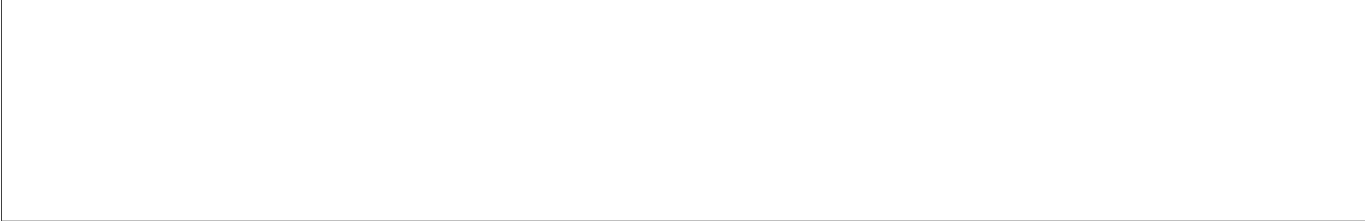 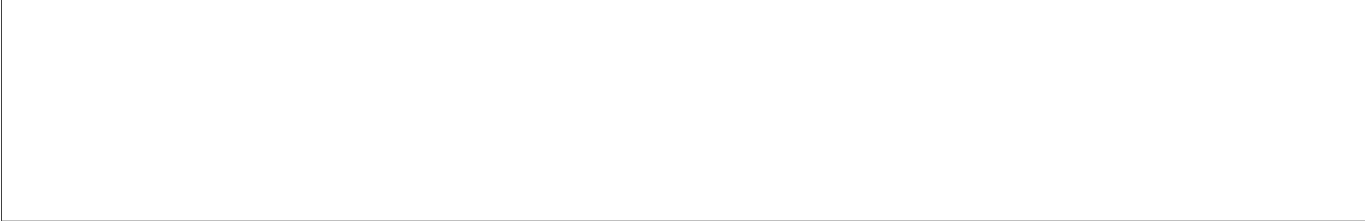 Are you, or any family member disabled as defined above?If No ‐ Stop Here. You may not request a reasonable accommodation. If Yes ‐ Complete the remaining questions.Name and date of birth of family member that meets definition of disabled: 	Relationship to Head of Household:Accommodation Requested (Check the appropriate accommodation from the options below):Requested accommodation or modification must be necessary for the disabled person's full enjoyment of PHA programs or facilities, and the necessity must be substantially related to the individual's disability.Structural Modification		ADA Unit	Live‐in Aide	Shared Housing/Rent from Relative	Increase Voucher Size Medical Expenses	  Service/Companion Animal	Voucher Extension (Prior Extensions Approved?)          Yes       No Other:What is the claimed disability and what is the connection between the accommodation requested above and the person's disability?______________________________________________________________________________________________________________________________________________________________________________________________________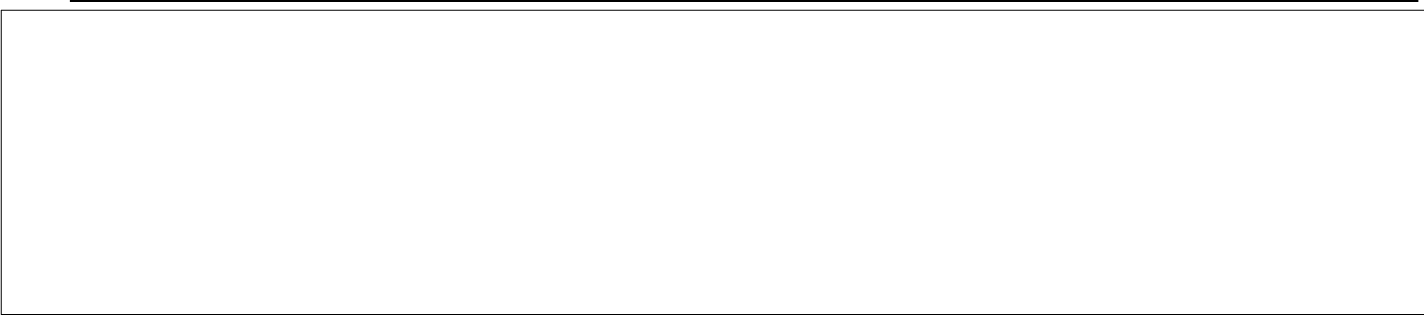 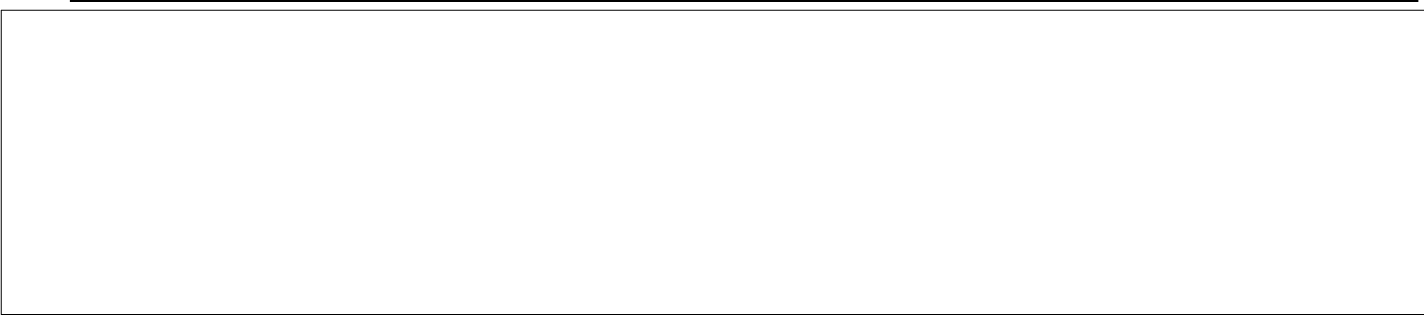 Client/Tenant Signature	DateHEALTH CARE PROVIDER STATEMENTThe below‐named person has indicated that they have a disability that requires an accommodation in order to enable them equal access to, and enjoyment of, their housing. Note that such changes must be necessary as a result of the person's disability or handicap as opposed to a change that merely benefits the individual.Specify the accommodation that you recommend, indicate whether you believe the person with a disability meets the definition provided, and whether the accommodation is substantially related to the individual's disability.This form must be completed by a qualified professional whose function is to provide services to the person with a disability.    It is important to be as clear as possible about what is being requested in order to help us provide the most appropriate response. What is the claimed disability? __________________________________________________________________________________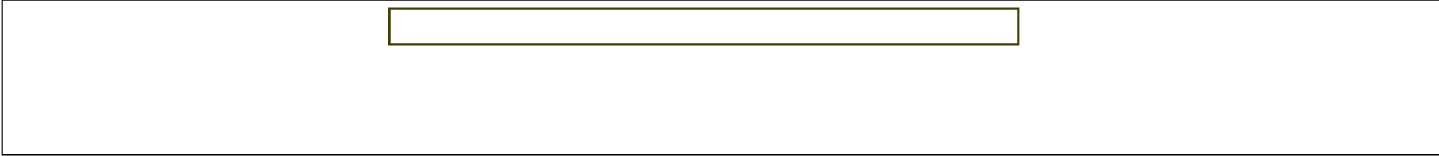 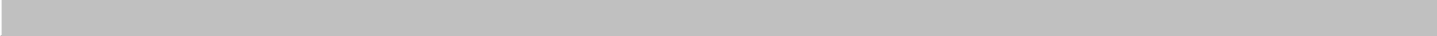 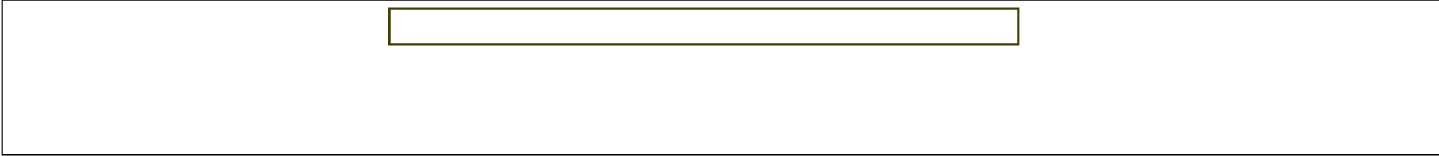 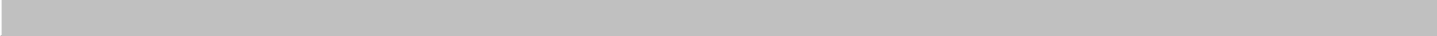  	VERIFICATION OF DISABILITY	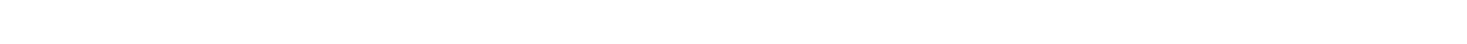 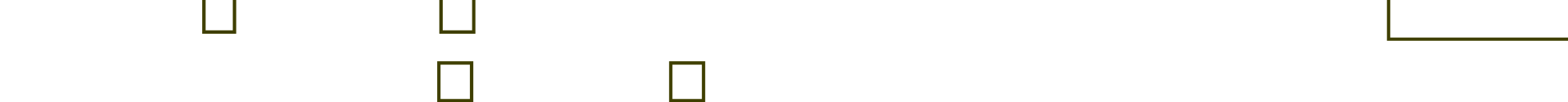 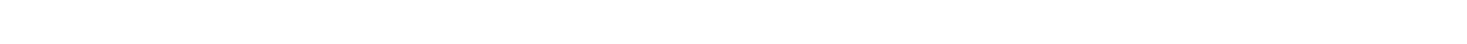 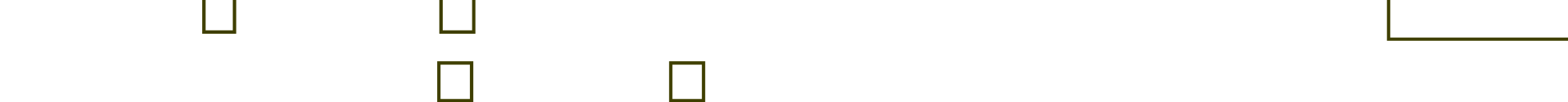 In my professional opinion and assessment of disabled person's needs, I certify the following:(Select the requested accommodation from the options below)Description of the accommodation being requested: ___________________________________________________________________________________________________________________________________________________________________________________________________________________________________________________________________________________________________________________________________________________________________________________________________________________________________________________________________In your medical opinion do you believe the individual has a disability that substantially limits a major life activity?  Which? __________________________________________________________________________________________________________________________________________________________________________________________________________________________________________________________________________________________________________________________________________________________________________How is the above reasonable accommodation/modification necessary for the individual to have equal use of their home?__________________________________________________________________________________________________________________________________________________________________________________________________________________________________________________________________________________________________________________________________________________________________________________How long has the individual been under your professional care? ____________________________________________________________________________________________________________________________________________________________________________________________________________________________________________________________________________________________________________________________________ 	HEALTH CARE PROVIDER CERTIFICATION	The information provided herein is true and correct to the best of my knowledge.___________________________________________________	___________________________________Health Care Provider Signature	Date___________________________________________________	___________________________________Health Care Provider’s Name and Title (printed)	Phone Number